§12704.  TasksThe tasks of the system shall include, but not be limited to:  [PL 1985, c. 695, §11 (NEW).]1.  Long-term and short-term training.  Providing, in close cooperation with the private sector, both the long-term education and training required for certain career and technical occupations, including occupational health and safety aspects of those occupations, and the short-term training necessary to meet specific private sector and economic development needs;[PL 2011, c. 679, §24 (AMD).]2.  Statewide and regional planning and coordination.  Coordinating, on a statewide and regional basis, the planning and operation of the post-secondary career and technical education programs offered by the institutes with the planning and operation of:A.  The college and university programs offered by the several other institutions of higher learning in the State;  [PL 1985, c. 695, §11 (NEW).]B.  The adult, continuing and community education programs overseen by the Department of Education, Division of Adult and Community Education, or its successor;  [PL 1989, c. 700, Pt. A, §66 (AMD).]C.  The secondary occupational and career and technical education programs overseen by the Department of Education, Division of Career and Technical Education, or its successor;  [PL 1991, c. 716, §§3, 6 (AMD); PL 2003, c. 545, §§3, 6 (REV).]D.  The employment and training programs funded under the federal Workforce Innovation and Opportunity Act, Public Law 113-128, or its successor, and overseen by the Department of Labor, Bureau of Employment Services, or its successor; and  [PL 2017, c. 110, §6 (AMD).]E.  The economic development programs overseen by the Department of Economic and Community Development, or its successor, and other economic development programs and agencies throughout the State;  [PL 1987, c. 534, Pt. B, §§11, 23 (AMD).][PL 2017, c. 110, §6 (AMD).]3.  Job skills and flexibility.  Providing each college student with the opportunity to obtain job skills and an understanding of how to adapt these skills to the requirements of an evolving technology and a changing economy;[PL 1989, c. 443, §36 (AMD).]4.  General and related education.  Offering each college student a general education designed to complement specific career and technical skills and offering courses and curricula designed to teach students to think clearly, logically and analytically and to comprehend the multiple dimensions and facets of public and private issues and problems;[PL 2011, c. 679, §25 (AMD).]5.  Adult training and retraining.  Providing supplementary education programs designed to upgrade the skills of persons already employed or retrain persons for new employment opportunities;[PL 1985, c. 695, §11 (NEW).]6.  Special training and education.  Providing, directly or through contractual or other arrangements, remedial and special training and education programs for persons who are disadvantaged or disabled, designed to enable them to make maximum use of their aptitudes and abilities and achieve meaningful employment and economic self-sufficiency; and[PL 2021, c. 348, §26 (AMD).]7.  Temporary Assistance for Needy Families Program.  In cooperation with the Department of Health and Human Services, Division of Welfare Employment, provide, directly or through contractual or other arrangements, preparatory, educational and training programs for recipients of Temporary Assistance for Needy Families, designed to enable them to achieve meaningful employment and economic self-sufficiency.[PL 1985, c. 695, §11 (NEW); PL 1997, c. 530, Pt. A, §34 (AMD); PL 2003, c. 689, Pt. B, §6 (REV).]SECTION HISTORYPL 1985, c. 695, §11 (NEW). PL 1987, c. 534, §§B11,B23 (AMD). PL 1989, c. 443, §36 (AMD). PL 1989, c. 700, §A66 (AMD). PL 1991, c. 615, §A1 (AMD). PL 1991, c. 716, §§3,6 (AMD). PL 1995, c. 560, §G5 (AMD). PL 1995, c. 560, §G29 (AFF). PL 1997, c. 530, §A34 (AMD). RR 2003, c. 2, §69 (COR). PL 2003, c. 114, §3 (AMD). PL 2003, c. 545, §§3,6 (REV). PL 2003, c. 689, §B6 (REV). PL 2011, c. 679, §§24, 25 (AMD). PL 2017, c. 110, §6 (AMD). PL 2021, c. 348, §26 (AMD). The State of Maine claims a copyright in its codified statutes. If you intend to republish this material, we require that you include the following disclaimer in your publication:All copyrights and other rights to statutory text are reserved by the State of Maine. The text included in this publication reflects changes made through the First Regular and First Special Session of the 131st Maine Legislature and is current through November 1, 2023
                    . The text is subject to change without notice. It is a version that has not been officially certified by the Secretary of State. Refer to the Maine Revised Statutes Annotated and supplements for certified text.
                The Office of the Revisor of Statutes also requests that you send us one copy of any statutory publication you may produce. Our goal is not to restrict publishing activity, but to keep track of who is publishing what, to identify any needless duplication and to preserve the State's copyright rights.PLEASE NOTE: The Revisor's Office cannot perform research for or provide legal advice or interpretation of Maine law to the public. If you need legal assistance, please contact a qualified attorney.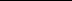 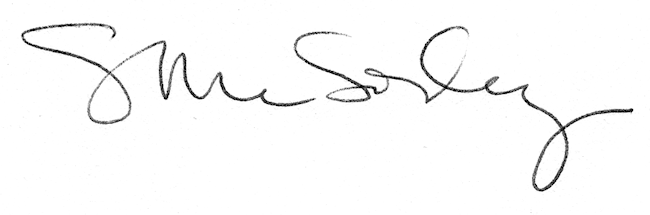 